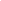 Expéditeur Martin Zufferey et Marie AubryAdresse                                                                 Code postal VilleTéléphoneAdresse email                       Destinataire Nom de la RégieNom de la personne de contactAdresseCode postal VilleDate du jourObjet : Candidature pour l'appartement de 3 pièces à rue de la filature 12, 1227 CarougeCher Monsieur/Madame Nom Personne de contact,Nous,souhaitons nous présenter à vous en tant que candidats pour l’appartement mentionné ci-dessus. Marie Aubry travaille à plein temps en tant qu’analyste financier dans le centre de Genève. Martin Zufferey étudie l'ingénierie mécanique et travaille à 20% à côté de ses études dans le  département informatique de l’hôpital universitaire. Le revenu brut commun est de 8000 francs suisses par mois. Pendant notre temps libre, nous aimons faire de la randonnée, du ski et de la photographie. En outre, Martin Zufferey aide bénévolement à l'organisation d'événements sportifs universitaires, tandis que Marie Aubry organise un slam de poésie mensuel. En raison d'une rénovation complète, nous devons quitter notre appartement actuel dans les trois prochains mois et sommes donc à la recherche d'un nouveau logement au centre de Genève. L'appartement que vous avez annoncé correspond exactement à ce que nous recherchons, non seulement en termes de taille et d'aménagement, mais aussi en termes d'emplacement. Nos trajets quotidiens seraient courts et nous apprécions le quartier de Carouge et les commerces environnants. Nous serions donc très heureux de recevoir une réponse positive.Nous vous prions d'agréer, Madame, Monsieur, l'expression de nos salutations distinguées.Marie Aubry et Martin ZuffereyRéférences :Supérieur hiérarchiqueAdministration précédentePièces jointes :Extrait du registre des poursuites_________________________________________________________________________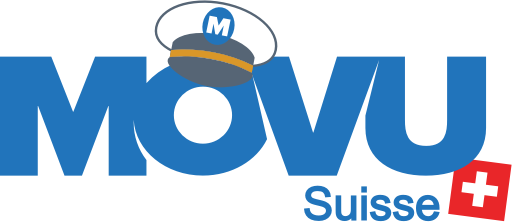 Modèle fourni par MOVU.ch.Vous déménagez bientôt ? Dans notre guide du déménagement, vous trouverez des check-lists utiles pour le déménagement et la remise de l'appartement.